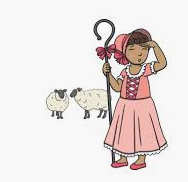 Where did Little Bo Peep find her sheep?Mackenzie- They hid in the bushes.Shea- Little Bo’s sheep are in my birthday cake.Donny- in the meadowJulianne- My sheep just hide in the tree.Rebekah- My sheep were under the blanket on my bed.Matthew- mine in the bushAriah- on the bush hidingRiley- My sheep are in the bush.Yeva- in the trees in the forestNailah- in the mountainsRosa- My sheep is going in the farm.Meadow- behind the doorMary Kate- on a picnicGabriel- in the horse’s fieldAnnabelle- in the garden